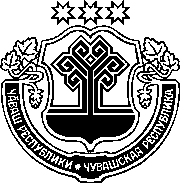 ЧӐВАШ РЕСПУБЛИКИН САККУНӖЧӐВАШ РЕСПУБЛИКИН 
Ҫӗмӗрле РАйОНӖН муниципалИТЕТ пӗрлӗхӗсене УЛӐШТАРАССИ ҫинчен тата ЧӐВАШ РЕСПУБЛИКИН "ЧӐВАШ РЕСПУБЛИКИН МУНИЦИПАЛИТЕТ ПӗРЛӗХӗСЕН ЧИККИСЕНЕ ПАЛӑРТАССИ ТАТА ВӗСЕНЕ ХУЛА, ЯЛ ХАЛӑХӗ ПУРӑНАКАН ВЫРӑНӑН, МУНИЦИПАЛИТЕТ РАЙОНӗН, ХУЛА ОКРУГӗН СТАТУСНЕ ПАРАССИ ҫИНЧЕН" САККУННЕ УЛШӐНУСЕМ КӖРТЕССИ ҪИНЧЕНЧӑваш Республикин Патшалӑх Канашӗ2021 ҫулхи ҫу уйӑхӗн 13-мӗшӗнчейышӑннӑ1 статья1. Федерацин "Раççей Федерацийӗнче вырӑнти хӑй тытӑмлӑха йӗркелемелли пӗтӗмӗшле принципсем ҫинчен" 2003 çулхи юпа уйӑхӗн 6-мӗшӗнчи 131-ФЗ №-лӗ саккунӗн 13 статйин 31-1-мӗш пайӗпе килӗшӳллӗн муниципалитет пӗрлӗхӗсене – Чӑваш Республикин Ҫӗмӗрле районӗн Мӑн Улхаш, Якуртушкӑнь, Краснооктябрьски, Макарин, Анат Кӑмаша, Вырӑс Улхашӗ, Турхан, Тӑванкасси, Хутар, Ҫӗмӗрле, Юманай ял поселенийӗсене (малалла ҫавӑн пекех – ял поселенийӗсем) ҫӗнӗрен йӗркеленӗ "Чӑваш Республикин Ҫӗмӗрле муниципаллӑ округӗ" муниципалитет пӗрлӗхӗпе улӑштарас, ҫак ӗҫе ҫав ял поселенийӗсене пӗрлештерсе, Чӑваш Республикин Ҫӗмӗрле районӗн тата асӑннӑ ял поселенийӗсен представительлӗ органӗсем халӑх килӗшӗвне палӑртса туса ирттереҫҫӗ.2. Ҫапла палӑртас: ҫак статьян 1-мӗш пайӗнче кӑтартнӑ муниципалитет пӗрлӗхӗсене пӗрлештернипе пулнӑ ҫӗнӗрен йӗркеленӗ муниципалитет пӗрлӗхне "Чӑваш Республикин Ҫӗмӗрле муниципаллӑ округӗ" ятпа муниципаллӑ округ статусне парас.Ҫӗнӗрен йӗркеленӗ "Чӑваш Республикин Ҫӗмӗрле муниципаллӑ округӗ" муниципалитет пӗрлӗхӗн административлӑ центрӗ Ҫӗмӗрле хули пулса тӑрать.3. Ҫӗнӗрен йӗркеленӗ "Чӑваш Республикин Ҫӗмӗрле муниципаллӑ округӗ" муниципалитет пӗрлӗхне туса хунӑ кун ҫак Саккун вӑя кӗнӗ кун пулать.4. Чӑваш Республикин Ҫӗмӗрле районӗ, ҫавӑн пекех Чӑваш Республикин Ҫӗмӗрле районӗн Мӑн Улхаш, Якуртушкӑнь, Краснооктябрьски, Макарин, Анат Кӑмаша, Вырӑс Улхашӗ, Турхан, Тӑванкасси, Хутар, Ҫӗмӗрле, Юманай ял поселенийӗсем ҫак Саккун вӑя кӗнӗ кунран пуҫласа муниципалитет пӗрлӗхӗн статусне ҫухатаҫҫӗ.2 статья1. Чӑваш Республикин Ҫӗмӗрле муниципаллӑ округӗн чиккине Чӑваш Республикин Ҫӗмӗрле районӗн чиккипе килӗшӳллӗн палӑртас, ҫав чикке Чӑваш Республикин "Чӑваш Республикин муниципалитет пӗрлӗхӗсен чиккисене палӑртасси тата вӗсене хула, ял халӑхӗ пурӑнакан вырӑнӑн, муниципалитет районӗн, хула округӗн статусне парасси ҫинчен" 2004 ҫулхи чӳк уйӑхӗн 24-мӗшӗнчи 37 №-лӗ саккунӗпе ҫирӗплетнӗ.2. Чӑваш Республикин Ҫӗмӗрле муниципаллӑ округӗн территорийӗн йышне муниципалитет пӗрлӗхӗсем шутланман халӑх пурӑнакан ҫак вырӑнсем кӗреҫҫӗ:1) Мӑн Улхаш ял поселенийӗн администраци-территори единицин йышне кӗрекен Мӑн Улхаш сали, Ахмасиха выҫӑлкки, Дубовка, Кабаново, Подборное поселокӗсем;2) Якуртушкӑнь ял поселенийӗн администраци-территори единицин йышне кӗрекен Якуртушкӑнь, Эскетен, Саватер ялӗсем, Малиновка, Яхайккӑ поселокӗсем;3) Краснооктябрьски ял поселенийӗн администраци-территори единицин йышне кӗрекен Краснооктябрьски, Коминтерн, Хӗрлӗ Ҫӑлтӑр, Атмал, Мисчӗ, Путь Ленина поселокӗсем, Пинер разъезчӗ;4) Макарин ял поселенийӗн администраци-территори единицин йышне кӗрекен Тури Макарин, Егоркино, Анат Макарин, Петропавловск ялӗсем, Автобус, Комар, Покровски, Полярная Звезда, Саланчӑк, Триер поселокӗсем;5) Анат Кӑмаша ял поселенийӗн администраци-территори единицин йышне кӗрекен Анат Кӑмаша сали, Тури Кӑмаша ялӗ, Волга, Ульяновски поселокӗсем, Кӑмаша разъезчӗ;6) Вырӑс Улхашӗ ял поселенийӗн администраци-территори единицин йышне кӗрекен Вырӑс Улхашӗ сали, Чӑваш Улхашӗ ялӗ, Речной поселокӗ;7) Турхан ял поселенийӗн администраци-территори единицин йышне кӗрекен Турхан, Пӗренеш, Мулкачкасси, Мисчӗ, Ҫӗнкас, Чартакан ялӗсем;8) Тӑванкасси ял поселенийӗн администраци-территори единицин йышне кӗрекен Тӑванкасси сали, Калиновка, Вӑрманкас, Кӗҫӗн Тӑван ялӗсем;9) Хутар ял поселенийӗн администраци-территори единицин йышне кӗрекен Хутар, Пилешкасси, Тукас, Янташ ялӗсем;10) Ҫӗмӗрле ял поселенийӗн администраци-территори единицин йышне кӗрекен Ҫӗмӗрле ялӗ;11) Юманай ял поселенийӗн администраци-территори единицин йышне кӗрекен Юманай сали, Уйпуҫ Ялтӑра, Кураккасси, Луговая, Пӳкри, Тарӑнҫырма, Эшменушкӑнь ялӗсем.3 статья1. Чӑваш Республикин Ҫӗмӗрле муниципаллӑ округӗн пӗрремӗш суйлаври депутачӗсен Пухӑвӗн шутне 17 депутат тесе палӑртас, депутатсене муниципаллӑ суйлавра пурне те тивӗҫ тан тата тӳрӗ суйлав правипе вӑрттӑн сасӑласа пилӗк ҫуллӑха суйлаҫҫӗ.Чӑваш Республикин Ҫӗмӗрле муниципаллӑ округӗн депутачӗсен Пухӑвӗн йышне депутатсене пӗр мандатлӑ суйлав округӗсем тӑрӑх суйлаҫҫӗ.2. Чӑваш Республикин Ҫӗмӗрле муниципаллӑ округӗн пуҫлӑхне полномочисен пӗрремӗш срокне Чӑваш Республикин Ҫӗмӗрле муниципаллӑ округӗн депутачӗсен Пухӑвӗнче конкурс комиссийӗ конкурс результачӗсем тӑрӑх тӑратнӑ кандидатсен йышӗнчен пилӗк ҫуллӑха суйласа лартаҫҫӗ, вӑл вырӑнти администрацие ертсе пырать.Чӑваш Республикин Ҫӗмӗрле муниципаллӑ округӗн пуҫлӑхӗн должноҫӗн кандидатурисене суйласа илмелли конкурса ирттермелли йӗркене Чӑваш Республикин Ҫӗмӗрле муниципаллӑ округӗн депутачӗсен Пухӑвӗ палӑртать.Чӑваш Республикин Ҫӗмӗрле муниципаллӑ округӗн Уставӗ саккунлӑ йӗркепе вӑя кӗриччен Чӑваш Республикин Ҫӗмӗрле муниципаллӑ округӗн пуҫлӑхӗ:1) Чӑваш Республикин Ҫӗмӗрле муниципаллӑ округӗн ячӗпе ытти муниципалитет пӗрлӗхӗсен вырӑнти хӑй тытӑмлӑх органӗсемпе, патшалӑх влаҫӗн органӗсемпе, граждансемпе тата организацисемпе хутшӑнса ӗҫлет, Чӑваш Республикин Ҫӗмӗрле муниципаллӑ округӗн ячӗпе шану хучӗсӗр ӗҫлет;2) Чӑваш Республикин Ҫӗмӗрле муниципаллӑ округӗн депутачӗсен Пухӑвӗ йышӑнакан нормативлӑ право акчӗсене алӑ пусать тата вӗсем ҫинчен халӑха пӗлтерет;3) хӑйӗн полномочийӗсен шайӗнче право акчӗсем кӑларать;4) Чӑваш Республикин Ҫӗмӗрле муниципаллӑ округӗн депутачӗсен Пухӑвӗн черетсӗр ларӑвне ирттерме требовани лартма пултарать;5) Раҫҫей Федерацийӗн нормативлӑ право акчӗсемпе, Чӑваш Республикин нормативлӑ право акчӗсемпе тата муниципаллӑ право акчӗсемпе палӑртнӑ ытти полномочисене пурнӑҫлать.4 статья1. Чӑваш Республикин Ҫӗмӗрле муниципаллӑ округӗн депутачӗсен Пухӑвӗн депутачӗсен суйлавне ирттерме палӑртас, суйлава хатӗрленсе ирттерес ӗҫе Раҫҫей Федерацийӗн саккунӗсемпе тата Чӑваш Республикин саккунӗсемпе палӑртнӑ йӗркепе тата сроксенче туса пыраҫҫӗ.2. Чӑваш Республикин Ҫӗмӗрле муниципаллӑ округӗн депутачӗсен Пухӑвӗн депутачӗсен суйлавне ирттермелли суйлав округӗсен схемине суйлава йӗркелекен суйлав комиссийӗ суйлав ирттересси ҫинчен калакан йышӑнӑва официаллӑ майпа пӗлтернӗ кунран пилӗк кунран пуҫласа кая юлмасӑр ҫирӗплетет.5 статья1. Чӑваш Республикин Ҫӗмӗрле муниципаллӑ округӗн вырӑнти хӑй тытӑмлӑх органӗсем хӑйсен компетенцийӗпе килӗшӳллӗн вырӑнти хӑй тытӑмлӑх органӗсен правопреемникӗсем пулса тӑраҫҫӗ, ҫав органсем Чӑваш Республикин Ҫӗмӗрле муниципаллӑ округне туса хунӑ кун тӗлне тивӗҫлӗ территорире вырӑн пӗлтерӗшлӗ ыйтусене татса парас енӗпе Раҫҫей Федерацийӗн патшалӑх влаҫӗн органӗсемпе, Чӑваш Республикин патшалӑх влаҫӗн органӗсемпе, вырӑнти хӑй тытӑмлӑх органӗсемпе, физически тата юридически сӑпатсемпе хутшӑнса полномочисем пурнӑҫласа пынӑ.2. Право куҫӑмӗн ыйтӑвӗсене Чӑваш Республикин Ҫӗмӗрле муниципаллӑ округӗн муниципаллӑ право акчӗсемпе йӗркелеме тивӗҫлӗ.3. Чӑваш Республикин Ҫӗмӗрле муниципаллӑ округӗн муниципаллӑ право акчӗсемпе вырӑнти хӑй тытӑмлӑх органӗсем е вӗсем хутшӑннипе маларах йӗркеленӗ вырӑнти администрацисен органӗсем, муниципалитет учрежденийӗсем, предприятисемпе организацисем тӗлӗшпе (вӗсем Чӑваш Республикин Ҫӗмӗрле муниципаллӑ округне туса хунӑ кун тӗлне тивӗҫлӗ территорире вырӑн пӗлтерӗшлӗ ыйтусене татса парас енӗпе хӑйсен полномочийӗсене пурнӑҫласа пынӑ) право куҫӑмӗн ыйтӑвӗсене йӗркелес умӗн вырӑнти администрацисен тивӗҫлӗ органӗсем, муниципалитет учрежденийӗсем, предприятисемпе организацисем хӑйсен ӗҫ-хӗлне малтанхи йӗркелӳпе право формине сыхласа хӑварнӑ май малалла пурнӑҫласа пыраҫҫӗ.6 статьяЧӑваш Республикин Ҫӗмӗрле муниципаллӑ округне туса хуриччен тивӗҫлӗ территорире вырӑн пӗлтерӗшлӗ ыйтусене татса парас енӗпе хӑйсен полномочийӗсене пурнӑҫласа пынӑ вырӑнти хӑй тытӑмлӑх органӗсем йышӑннӑ муниципаллӑ право акчӗсем ҫак Саккун вӑя кӗриччен, ҫавӑн пекех ҫак Саккун вӑя кӗнӗ кунран пуҫласа Чӑваш Республикин Ҫӗмӗрле муниципаллӑ округӗн вырӑнти хӑй тытӑмлӑх органӗсене йӗркеленӗ кунччен федераци саккунӗсене тата Раҫҫей Федерацийӗн ытти нормативлӑ право акчӗсене, Чӑваш Республикин Конституцине, Чӑваш Республикин ытти нормативлӑ право акчӗсене, ҫавӑн пекех Чӑваш Республикин Ҫӗмӗрле муниципаллӑ округӗн Уставне, Чӑваш Республикин Ҫӗмӗрле муниципаллӑ округӗн ытти муниципаллӑ право акчӗсене хирӗҫлемен пайра вӑйра тӑраҫҫӗ.7 статья1. Ял поселенийӗсен тата Чӑваш Республикин Ҫӗмӗрле районӗн 
2021 ҫулхи бюджечӗсене кашни поселени тата Чӑваш Республикин Ҫӗмӗрле районӗ тӑрӑх уйрӑм пурнӑҫлаҫҫӗ.2. Ял поселенийӗсен тата Чӑваш Республикин Ҫӗмӗрле районӗн 
2021 ҫулхи бюджечӗсем ҫинчен тунӑ йышӑнусене улшӑнусем кӗртессипе ҫыхӑннӑ полномочисене ҫаксем пурнӑҫлаҫҫӗ:1) Чӑваш Республикин Ҫӗмӗрле муниципаллӑ округӗн депутачӗсен Пухӑвӗн ларӑвӗн пӗрремӗш кунӗччен – ял поселенийӗсен тата Чӑваш Республикин Ҫӗмӗрле районӗн представительлӗ органӗсем;2) Чӑваш Республикин Ҫӗмӗрле муниципаллӑ округӗн депутачӗсен Пухӑвӗн ларӑвӗн пӗрремӗш кунӗнчен пуҫласа – Чӑваш Республикин Ҫӗмӗрле муниципаллӑ округӗн депутачӗсен Пухӑвӗ.3. Ял поселенийӗсен тата Чӑваш Республикин Ҫӗмӗрле районӗн 
2021 ҫулхи бюджечӗсене пурнӑҫлассипе ҫыхӑннӑ полномочисене ҫаксем пурнӑҫлаҫҫӗ:1) Чӑваш Республикин Ҫӗмӗрле муниципаллӑ округӗн администрацине йӗркеличчен – ял поселенийӗсен тата Чӑваш Республикин Ҫӗмӗрле районӗн администрацийӗсем;2) Чӑваш Республикин Ҫӗмӗрле муниципаллӑ округӗн администрацине йӗркеленӗ кунран пуҫласа – Чӑваш Республикин Ҫӗмӗрле муниципаллӑ округӗн администрацийӗ.4. Раҫҫей Федерацийӗн бюджет тытӑмӗн бюджечӗсенчен 2021 ҫулта уйӑрса паракан укҫа-тенкӗне шутлас ӗҫе Раҫҫей Федерацийӗн бюджет саккунӗсемпе килӗшӳллӗн ял поселенийӗсем тата Чӑваш Республикин Ҫӗмӗрле районӗ тӑрӑх уйрӑм тӑваҫҫӗ.5. Ял поселенийӗсен тата Чӑваш Республикин Ҫӗмӗрле районӗн 
2021 ҫулхи бюджечӗсене пурнӑҫлани ҫинчен калакан отчетсене ҫаксем тӑваҫҫӗ:1) Чӑваш Республикин Ҫӗмӗрле муниципаллӑ округӗн администрацине йӗркеличчен – Чӑваш Республикин Ҫӗмӗрле районӗн администрацийӗ кашни муниципалитет пӗрлӗхӗ тӑрӑх уйрӑм;2) Чӑваш Республикин Ҫӗмӗрле муниципаллӑ округӗн администрацине йӗркеленӗ кунран пуҫласа – Чӑваш Республикин Ҫӗмӗрле муниципаллӑ округӗн администрацийӗ кашни муниципалитет пӗрлӗхӗ тӑрӑх уйрӑм. 6. Ял поселенийӗсен тата Чӑваш Республикин Ҫӗмӗрле районӗн 
2021 ҫулхи бюджечӗсене пурнӑҫлани ҫинчен калакан отчетсене пӑхса тухас тата ҫирӗплетес ӗҫе ҫаксем тӑваҫҫӗ:1) Чӑваш Республикин Ҫӗмӗрле муниципаллӑ округӗн депутачӗсен Пухӑвӗн ларӑвӗн пӗрремӗш кунӗччен – ял поселенийӗсен тата Чӑваш Республикин Ҫӗмӗрле районӗн представительлӗ органӗсем;2) Чӑваш Республикин Ҫӗмӗрле муниципаллӑ округӗн депутачӗсен Пухӑвӗн ларӑвне ирттернӗ пӗрремӗш кунран пуҫласа – Чӑваш Республикин Ҫӗмӗрле муниципаллӑ округӗн депутачӗсен Пухӑвӗ;7. 2022 ҫултан пуҫласа Раҫҫей Федерацийӗн бюджет тытӑмӗн бюджечӗсемпе бюджетсем хушшинчи хутшӑнусенче Чӑваш Республикин Ҫӗмӗрле муниципаллӑ округӗн бюджечӗ Чӑваш Республикин Ҫӗмӗрле муниципаллӑ округӗн пӗрлехи бюджечӗ пек шутланать.8. Чӑваш Республикин Ҫӗмӗрле муниципаллӑ округӗн 2022 ҫулхи тата планпа пӑхнӑ 2023 тата 2024 ҫулсенчи тапхӑрти бюджет проектне ҫаксем тӑваҫҫӗ:1) Чӑваш Республикин Ҫӗмӗрле муниципаллӑ округӗн администрацине йӗркеличчен – Чӑваш Республикин Ҫӗмӗрле районӗн администрацийӗ;2) Чӑваш Республикин Ҫӗмӗрле муниципаллӑ округӗн администрацине йӗркеленӗ кунран пуҫласа – Чӑваш Республикин Ҫӗмӗрле муниципаллӑ округӗн администрацийӗ.9. Чӑваш Республикин Ҫӗмӗрле муниципаллӑ округӗн 2022 ҫулхи тата планпа пӑхнӑ 2023 тата 2024 ҫулсенчи тапхӑрти бюджетне Чӑваш Республикин Ҫӗмӗрле муниципаллӑ округӗн депутачӗсен Пухӑвӗ ҫирӗплетет. Енчен те бюджет ҫинчен калакан йышӑну иртсе пыракан финанс ҫулӗ пуҫланиччен вӑя кӗмесен, бюджета вӑхӑтлӑх тытса пырас ӗҫе Раҫҫей Федерацийӗн бюджет саккунӗсемпе килӗшӳллӗн туса пыраҫҫӗ.8 статья1. Ҫак Саккун вӑя кӗнӗ кунран пуҫласа 2021 ҫулхи раштав уйӑхӗн 
31-мӗшӗччен куҫӑм тапхӑрне палӑртаҫҫӗ.2. Куҫӑм тапхӑрӗ вӑхӑтӗнче Чӑваш Республикин Ҫӗмӗрле муниципаллӑ округӗн вырӑнти хӑй тытӑмлӑх органӗсене йӗркелеҫҫӗ, ҫавӑн пекех ҫак Саккунпа пӑхса хӑварнӑ ытти ыйтусене татса параҫҫӗ.3. Чӑваш Республикин Ҫӗмӗрле муниципаллӑ округӗн вырӑнти хӑй тытӑмлӑх органӗсене йӗркеличчен ял поселенийӗсен тата Чӑваш Республикин Ҫӗмӗрле районӗн территорийӗсенче ҫӗнӗрен йӗркеленнӗ муниципалитет пӗрлӗхӗн вырӑн пӗлтерӗшлӗ ыйтӑвӗсене татса парас енӗпе полномочисене муниципалитет пӗрлӗхне ҫӗнӗрен йӗркеленӗ кун тӗлне тивӗҫлӗ территорире вырӑн пӗлтерӗшлӗ ыйтусене татса парас енӗпе хӑйсен полномочийӗсене пурнӑҫласа пынӑ вырӑнти хӑй тытӑмлӑх органӗсем пурнӑҫлаҫҫӗ.4. Чӑваш Республикин Ҫӗмӗрле муниципаллӑ округӗн вырӑнти хӑй тытӑмлӑх органӗсене йӗркеличчен вырӑнти хӑй тытӑмлӑх органӗсен компетенцине кӗрекен вырӑн пӗлтерӗшлӗ ыйтусем тӑрӑх муниципаллӑ право акчӗсене ял поселенийӗсен тата Чӑваш Республикин Ҫӗмӗрле районӗн вырӑнти хӑй тытӑмлӑх органӗсем йышӑнаҫҫӗ, алӑ пусаҫҫӗ тата палӑртнӑ йӗркепе пичетлеҫҫӗ (халӑх патне ҫитереҫҫӗ).5. Чӑваш Республикин Ҫӗмӗрле муниципаллӑ округӗн депутачӗсен Пухӑвне йӗркеленӗ кунран пуҫласа Чӑваш Республикин Ҫӗмӗрле муниципаллӑ округӗн суйланнӑ Пуҫлӑхӗ должноҫа ларнӑ кунччен Чӑваш Республикин Ҫӗмӗрле районӗн Пуҫлӑхӗ:1) Чӑваш Республикин Ҫӗмӗрле муниципаллӑ округӗн ячӗпе ытти муниципалитет пӗрлӗхӗсен вырӑнти хӑй тытӑмлӑх органӗсемпе, патшалӑх влаҫӗн органӗсемпе, граждансемпе тата организацисемпе хутшӑнса ӗҫлет, Чӑваш Республикин Ҫӗмӗрле муниципаллӑ округӗн ячӗпе шану хучӗсӗр ӗҫлет;2) Чӑваш Республикин Ҫӗмӗрле муниципаллӑ округӗн депутачӗсен Пухӑвӗ йышӑннӑ нормативлӑ право акчӗсене алӑ пусать тата вӗсем ҫинчен халӑха пӗлтерет;3) хӑйӗн полномочийӗсен шайӗнче право акчӗсем кӑларать;4) Чӑваш Республикин Ҫӗмӗрле муниципаллӑ округӗн депутачӗсен Пухӑвӗн пӗрремӗш ларӑвне йӗркелесе ирттерес ӗҫе тивӗҫтерет, Чӑваш Республикин Ҫӗмӗрле муниципаллӑ округӗн депутачӗсен Пухӑвӗн черетсӗр ларӑвне ирттерме требовани лартма пултарать;5) Чӑваш Республикин Ҫӗмӗрле муниципаллӑ округӗн вырӑнти хӑй тытӑмлӑх органӗсем вырӑн пӗлтерӗшлӗ ыйтусене татса парас полномочисене тата федераци саккунӗсемпе тата Чӑваш Республикин саккунӗсемпе вырӑнти хӑй тытӑмлӑх органӗсене панӑ патшалӑхӑн уйрӑм полномочийӗсене пурнӑҫлас ӗҫе тивӗҫтерет.6. Чӑваш Республикин Ҫӗмӗрле муниципаллӑ округӗн депутачӗсен Пухӑвӗн пӗрремӗш ларӑвне ирттернӗ кунран пуҫласа ял поселенийӗсен тата Чӑваш Республикин Ҫӗмӗрле районӗн представительлӗ органӗсен полномочийӗсем вӗҫленеҫҫӗ.Чӑваш Республикин Ҫӗмӗрле муниципаллӑ округӗн пуҫлӑхӗ должноҫа ларнӑ кунран пуҫласа ял поселенийӗсен тата Чӑваш Республикин Ҫӗмӗрле районӗн пуҫлӑхӗсен полномочийӗсем вӗҫленеҫҫӗ.Чӑваш Республикин Ҫӗмӗрле муниципаллӑ округӗн администрацине туса хунӑ кунран пуҫласа ял поселенийӗсен тата Чӑваш Республикин Ҫӗмӗрле районӗн администрацийӗсен полномочийӗсем вӗҫленеҫҫӗ.9 статьяЧӑваш Республикин "Чӑваш Республикин муниципалитет пӗрлӗхӗсен чиккисене палӑртасси тата вӗсене хула, ял халӑхӗ пурӑнакан вырӑнӑн, 
муниципалитет районӗн, хула округӗн статусне парасси ҫинчен" 2004 ҫулхи чӳк уйӑхӗн 24-мӗшӗнчи 37 №-лӗ саккунне (Чӑваш Республикин Патшалӑх Канашӗн ведомоҫӗсем, 2004, 61 №; 2007, 73, 75 №-сем; 2009, 82 №; 2011, 89, 92 (I том) №-сем; Чӑваш Республикин Саккунӗсен пуххи, 2015, 10 №; 2016, 4, 6 №-сем; "Республика" хаҫат, 2017, чӳк уйӑхӗн 22-мӗшӗ; 2021, нарӑс уйӑхӗн 25-мӗшӗ) ҫакӑн пек улшӑнусем кӗртес:1) 2 статьян вун тӑххӑрмӗш абзацӗ хӑйӗн вӑйне ҫухатнӑ тесе йышӑнас;2) ҫакӑн пек ҫырса 22 статья хушса хурас:"22 статьяЧӑваш Республикин Ҫӗмӗрле муниципаллӑ округне Ҫӗмӗрле хулине администраци центрӗ туса муниципаллӑ округ статусне парас (522-мӗш хушса ҫырни).";3) 3 статьян 18-мӗш пункчӗ хӑйӗн вӑйне ҫухатнӑ тесе йышӑнас;4) ҫакӑн пек ҫырса 522-мӗш хушса ҫырни хушса хурас:"Чӑваш Республикин "Чӑваш Республикин муниципалитет пӗрлӗхӗсенчиккисене палӑртасси тата вӗсене хула, ял халӑхӗпурӑнакан вырӑнӑн, муниципалитет районӗн, хулаокругӗн статусне парасси ҫинчен" саккунӗ ҫумне521-мӗш хушса ҫырниЧӑваш Республикин Ҫӗмӗрле муниципаллӑ округӗн йышне кӗрекен ялсен переченӗ1) Мӑн Улхаш ял поселенийӗн администраци-территори единици:Мӑн Улхаш салиАхмасиха выҫӑлккиДубовка поселокӗКабаново поселокӗПодборное поселокӗ2) Якуртушкӑнь ял поселенийӗн администраци-территори единици:Якуртушкӑнь ялӗ Эскетен ялӗСаватер ялӗ Малиновка поселокӗЯхайккӑ поселокӗ3) Краснооктябрьски ял поселенийӗн администраци-территори единици:Краснооктябрьски поселокӗКоминтерн поселокӗХӗрлӗ Ҫӑлтӑр поселокӗАтмал поселокӗМисчӗ поселокӗПуть Ленина поселокӗ Пинер разъезчӗ 4) Макарин ял поселенийӗн администраци-территори единици:Тури Макарин ялӗ Егоркино ялӗ Анат Макарин ялӗ Петропавловск ялӗ Автобус поселокӗКомар поселокӗ Покровски поселокӗПолярная Звезда поселокӗСаланчӑк поселокӗТриер поселокӗ5) Анат Кӑмаша ял поселенийӗн администраци-территори единици:Анат Кӑмаша сали Тури Кӑмаша ялӗВолга поселокӗ Ульяновски поселокӗКӑмаша разъезчӗ 6) Вырӑс Улхашӗ ял поселенийӗн администраци-территори единици:Вырӑс Улхашӗ салиЧӑваш Улхашӗ ялӗРечной поселокӗ 7) Турхан ял поселенийӗн администраци-территори единици:Турхан ялӗПӗренеш ялӗМулкачкасси ялӗ Мисчӗ ялӗ Ҫӗнкас ялӗ Чартакан ялӗ8) Тӑванкасси ял поселенийӗн администраци-территори единици:Тӑванкасси салиКалиновка ялӗВӑрманкас ялӗКӗҫӗн Тӑван ялӗ 9) Хутар ял поселенийӗн администраци-территори единици:Хутар салиПилешкасси ялӗТукас ялӗЯнташ ялӗ10) Ҫӗмӗрле ял поселенийӗн администраци-территори единици:Ҫӗмӗрле ялӗ11) Юманай ял поселенийӗн администраци-территори единици:Юманай салиУйпуҫ Ялтӑра ялӗКураккасси ялӗЛуговая ялӗПӳкри ялӗТарӑнҫырма ялӗЭшменушкӑнь ялӗ";5) 782–814-мӗш хушса ҫырнисем хӑйсен вӑйне ҫухатнӑ тесе йышӑнас.10 статья1. Ҫак Саккун, ҫак статьяпа урӑх вӑхӑтра вӑя кӗртме палӑртнӑ положенисемсӗр пуҫне, ӑна официаллӑ йӗркепе пичетлесе кӑларнӑ кунран пуҫласа вунӑ кун иртсен вӑя кӗрет.2. Федерацин "Раççей Федерацийӗнче вырӑнти хӑй тытӑмлӑха йӗркелемелли пӗтӗмӗшле принципсем ҫинчен" 2003 çулхи юпа уйӑхӗн 6-мӗшӗнчи 131-ФЗ №-лӗ саккунӗн 34 статйин 5-мӗш пайӗпе пӑхса хӑварнӑ сӑлтавсем пулман чухне Ҫак Саккунӑн 3-мӗш статйи ҫак Саккун вӑя кӗнӗ кунран пуҫласа пӗр уйӑх иртсен вӑя кӗрет.3. Чӑваш Республикин "Чӑваш Республикин муниципалитет пӗрлӗхӗсен чиккисене палӑртасси тата вӗсене хула, ял халӑхӗ пурӑнакан вырӑнӑн, муниципалитет районӗн, хула округӗн статусне парасси ҫинчен" 2004 ҫулхи чӳк уйӑхӗн 24-мӗшӗнчи 37 №-лӗ саккунӗн (Чӑваш Республикин Патшалӑх Канашӗн ведомоҫӗсем, 2004, 61 №; 2007, 73, 75 №-сем; 2009, 82 №; 2011, 89, 92 (I том) №-сем; Чӑваш Республикин Саккунӗсен пуххи, 2015, 10 №; 2016, 4, 6 №-сем; "Республика" хаҫат, 2017, чӳк уйӑхӗн 22-мӗшӗ; 2021, нарӑс уйӑхӗн 25-мӗшӗ) 45-мӗш тата 46-мӗш хушса ҫырнисемпе Чӑваш Республикин Ҫӗмӗрле муниципаллӑ округӗн чиккисене палӑртма кирлӗ пайра усӑ кураҫҫӗ. 4. Чӑваш Республикин Ҫӗмӗрле муниципаллӑ округӗн чиккисене Раҫҫей Федерацийӗн саккунӗсен требованийӗсемпе килӗшӳллӗн сӑнласа парас тата ҫирӗплетес ӗҫе 2021 ҫулхи раштав уйӑхӗн 31-мӗшӗнчен кая юлмасӑр тумалла.Шупашкар хулиЧӑваш РеспубликинПуҫлӑхӗО. Николаев